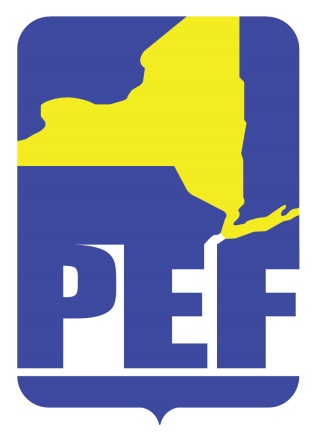 PEF REGION 8 POLITICAL ACTION COMMITTEJanuary 11, 2022Zoom Meeting 6.pm.CALL TO ORDER ACCEPTANCE OF AGENDAAPPROVAL OF MINUTESREGION COORDINATOR COMMENTSLEGISLATIVE UPDATEPossibility of forming endorsement committeeQUESTIONSADJOURN